NOM PRENOM :………………………………….UTBMLF70 EXAMEN FINAL  Décembre 2019…………../20I/Compréhension orale Piste 55 CO1D / Doc 3 p96    /10Qu’est ce que l’homme donne à la femme ?   /1A quelle heure ils arrivent à l’aéroport de Montréal ?    /1Combien de chambres d’hôtel elle réserve ?    /1Combien de nuits ?    /1Vrai ou Faux ? /6L’hôtel est un bon hôtel.L’hôtel est au centre de Montréal.L’hôtel a un restaurant.La cliente va aussi faire du camping.La cliente aime se baigner dans les lacs.L’eau des lacs est chaude.II/Compréhension écrite   /10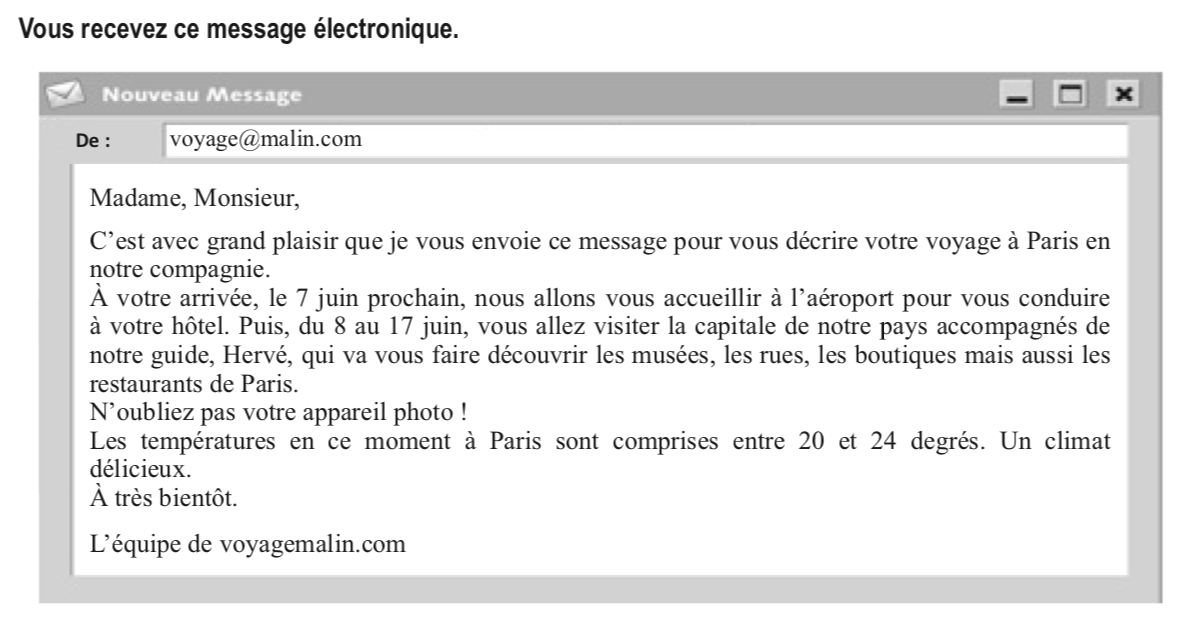 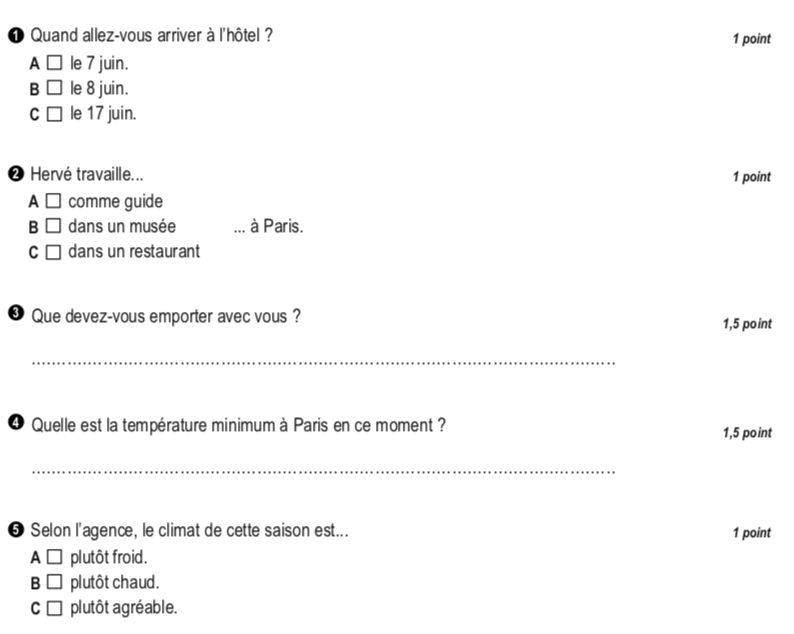 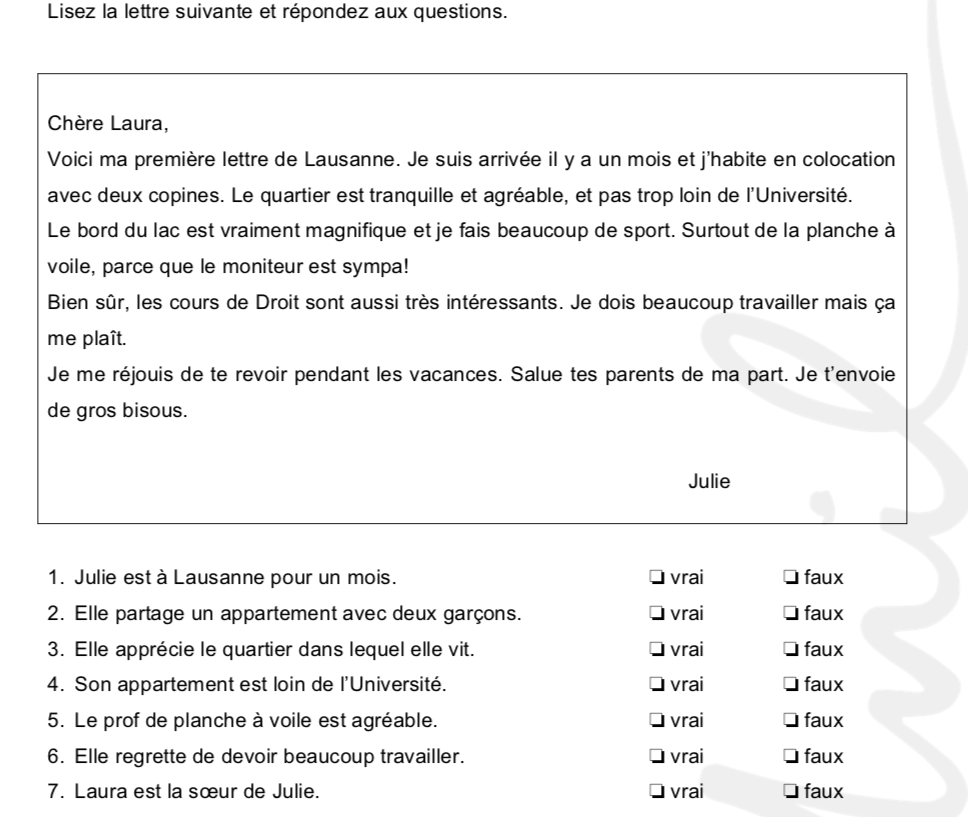 III/ Expression écrite    /10Vous êtes en vacances, vous écrivez une carte postale à un ami français :Vous dites :où vous êtes en vacancesavec quiles activités que vous faites.(40/50 mots)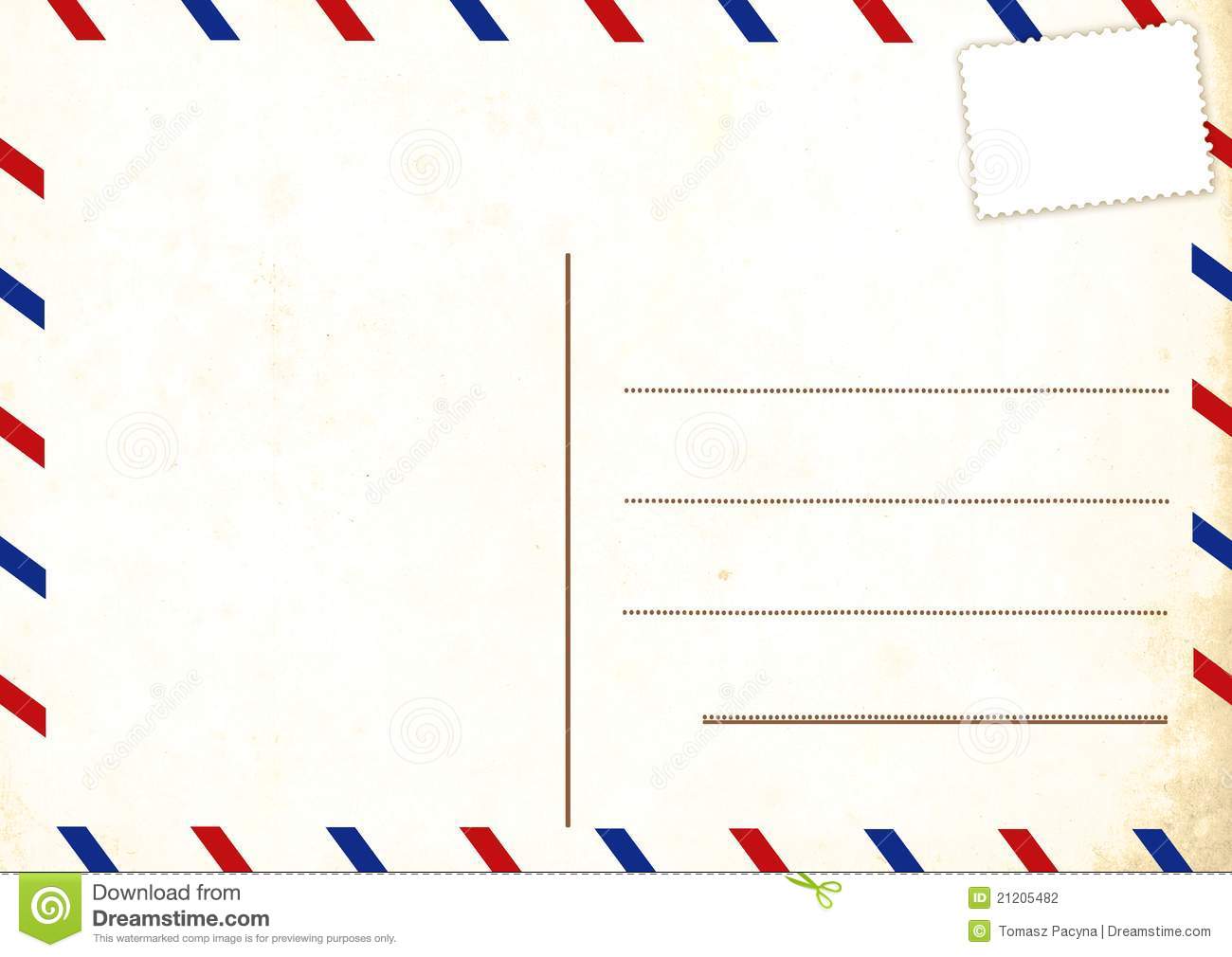 IV/ Langue …../10A/Conjuguez au présent : /5Aller : ils ……………………..venir: vous …………………………………….Pouvoir : je …………………………..Vouloir : il  ……………………………………..prendre : tu …………………………….Faire : je  ………………………………..Se reposer : nous …………………………………Se lever : je ………………………….devoir : je …………………………………parler : tu ……………………………………….B/Complétez avec un adjectif. ……../5Elle ne parle pas beaucoup, elle est ……………………………..Elle est gentille, elle est …………………………Elle n’est pas stupide, elle est …………………………Elle n’est pas grande, elle est ……………………Il n’est pas âgé,  il est  ………………..